1. Прокуратура района информирует жителей района о запланированных тематических приемах в прокуратуре Ермекеевского района на второе полугодие 2023 согласно указанному графику:2Р.Ф. Гимранов, 8 (34741) 2-25-85ДатаТемаТема17.07.2023Соблюдение прав участников	боевых действийСоблюдение прав участников	боевых действий27.07.2023Соблюдение прав граждан с ограниченными возможностями по здоровьюСоблюдение прав граждан с ограниченными возможностями по здоровью17.08.2023Соблюдение прав граждан с ограниченными возможностями по здоровьюСоблюдение прав граждан с ограниченными возможностями по здоровью31.08.2023Соблюдение прав несовершеннолетних и молодежиСоблюдение прав несовершеннолетних и молодежи14.09.2023Соблюдение трудовых прав гражданСоблюдение трудовых прав граждан21.09.2023Соблюдение прав граждан на социальное и пенсионное обеспечениеСоблюдение прав граждан на социальное и пенсионное обеспечение28.09.2023Соблюдение прав граждан с ограниченными возможностями по здоровьюСоблюдение прав граждан с ограниченными возможностями по здоровью19.10.2023Соблюдение прав граждан в семье, профилактика бытового насилияСоблюдение прав граждан в семье, профилактика бытового насилия26.10.2023Соблюдение прав граждан с ограниченными возможностями по здоровьюСоблюдение прав граждан с ограниченными возможностями по здоровью09.11.2023Соблюдение прав граждан в сфере жилищно-коммунальногохозяйстваСоблюдение прав граждан в сфере жилищно-коммунальногохозяйстваПрокуратура Ермекеевского района Республики Башкортостан№ 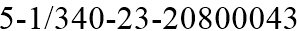 30.11.2023Соблюдение прав граждан с ограниченными возможностями по здоровью04.12.2023Соблюдение прав граждан с ограниченными возможностями по здоровью21.12.2023Соблюдение прав несовершеннолетних и молодежи